1 сентября. Видеопоздравление с 1 СентябряПромчалось лето красное, 
Веселое и вольное. 
Настало время классное, 
Дворовое и школьное.Немножечко дождливое, 
Холодное и стужное, 
Но все-таки счастливое 
И очень-очень дружное.Андрей УсачевИз истории  праздникаДень знаний — государственный праздник  с 1984 года.  Исторически в России не все учебные заведения начинали учебный год 1 сентября. Например, во времена Петра I в некоторых школах и гимназиях обучение начиналось в конце августа, середине сентября или октября, сельские школы грамоты начинали работать с 1 декабря.Даже в СССР до середины 30-х годов XX века не было точной даты начала учебного года. Согласно постановлению Совета Народных Комиссаров СССР от 14 августа 1930 года, констатировалось лишь, что «все дети в возрасте 8-10 лет должны были быть приняты в школу осенью».Только 3 сентября 1935 года   было введено единое начало учебных занятий во всех школах СССР с 1 сентября, а окончание дифференцировано: в первых трёх классах — 1 июня, в 4-7 классах — 10 июня и 8-10 классах — 20 июня. Одним из создателей праздника считается заслуженный учитель школы РСФСР Брюховецкий Федор Федорович. Официально «День знаний» был учреждён Указом Президиума Верховного Совета СССР № 373-11 от 15 июня 1984 года «Об объявлении 1 сентября всенародным праздником — Днем знаний», который дополнил Указ Президиума Верховного Совета СССР № 3018-Х «О праздничных и памятных днях» от 1 октября 1980 года новым праздничным днём.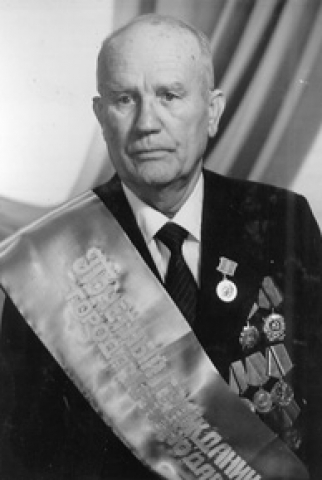 С добрым утром, рыжий кот. 
С добрым утром, птицы! 
Жизнь другая настаёт, 
Я иду учиться!Маму за руку веду -
Ей немного страшно. 
Мама, я не пропаду, 
Не грусти напрасно!***С добрым утром, рыжий кот!
С добрым утром, птицы!
Начался учебный год,
Я иду учиться!Маму за руку веду - 
Ей немного страшно.
Вспоминаю на ходу
О делах вчерашних.Как ходили мы с дружком
За четыре моря,
Как лепили снежный ком,
Радуясь и споря.И в фуражках набекрень,
Мчась на карусели,
Как мы ждали этот день -
Первый день осенний! (Ю. Мориц)И еще стихотворения к 1 СентябряКоллекция песен к 1 СентябряМузыкальный клип к 1 Сентября1 сентября в истории1482 — Войска Крымского хана Менгли Гирея захватили и разрушили Киев.1492 — С этого года постановлением Московского Собора начало года в Русском царстве перенесено с  1 марта на 1 сентября.1581 — Ермак собрал отряд из 840 человек для завоевания Сибири.1612 — Первый день Московской битвы между войсками Второго народного ополчения и польско-литовской армией великого гетмана литовского Ходкевича.1712 — Миссионер Франсуа Ксавье д’Антреколь, находясь в Китае, отправил во Францию письмо, раскрывающее секрет изготовления китайского фарфора. Так Европа получила технологию производства фарфора.1714 — В Петербурге заработала созданная по распоряжению Петра I первая в России государственная публичная библиотека, ныне — Библиотека Российской академии наук.1804 — Немецкий астроном Карл Хардинг открыл третий астероид Юнону.1827 — В России введён запрет принимать крестьян в высшие и средние учебные заведения.1867 — введены новые принципы военного судоустройства и судопроизводства, с этого дня ведёт свой отсчёт история Военной Прокуратуры.1887 — Эмиль Берлинер получает патент за изобретение граммофонной пластинки.1900 — Открытие Павелецкого вокзала в Москве.1902 — во Франции на экраны вышел первый в мире научно-фантастический фильм «Путешествие на Луну» режиссёра Жоржа Мельеса.1919 — Открылась первая в мире Государственная киношкола, ныне известная как Всероссийский государственный институт кинематографии им. А. С. Герасимова.1938 — В «Правде» впервые опубликован лозунг «За Родину! За Сталина!».1939Началась Вторая мировая война.Началась оборона Вестерплатте.Опубликована первая статья о чёрных дырах.1950 — Западный Берлин принял конституцию.1951 — В Лондоне открылся первый в мире супермаркет.1953 — В Москве на Ленинских горах открыто высотное здание МГУ.1964 - Впервые на телеэкране появилась передача «Спокойной ночи, малыши!».1969 — Военный переворот в Ливии (Революция аль-Фатех), который привёл к власти Муаммара Каддафи.1970 — В Нью-Йорке открыт первый в мире компьютерный турнир по шахматам.1971 — Катар провозгласил себя независимым государством.1973 — террорист подорвал взрывное устройство в Мавзолее Ленина. Саркофаг не пострадал, террорист и двое посетителей погибли.1983 — близ Сахалина сбит южнокорейский Боинг 747.1985 — Американско-французская экспедиция на глубине около 4 000 м обнаружила обломки затонувшего после столкновения с  айсбергом в 1912 году лайнера «Титаник».2004 — Захват школы в Беслане (Северная Осетия).2012 — В России вступил в силу «Закон об информации»1 сентября – день рождения:1823 — Александр Ильич Шпаковский (ум. 1881), русский электротехник, изобретатель в области фотографии, электрического освещения и теплотехники.1848 — Огюст Анри Форель (ум. 1931), швейцарский невропатолог, психиатр, энтомолог и общественный деятель, автор мирового бестселлера «Половой вопрос», известен исследованиями по анатомии, физиологии, клинике заболеваний центральной нервной системы.1854 — Энгельберт Гумпердинк (ум. 1921), немецкий композитор и дирижёр, его имя в 1960-е взял своим псевдонимом популярный английский певец Арнольд Дорси.1855 (или 1856) — Иннокентий Анненский (ум. 1909), русский поэт, драматург, критик, переводчик.1875 — Эдгар Берроуз (ум. 1950), американский писатель, автор романов о Тарзане.1877 — Френсис Астон (ум. 1945), английский физик, химик, лауреат Нобелевской премии по химии 1922 года.1886 — Тарсила ду Амарал (ум. 1973), бразильская художница.1887 — Блез Сандрар (настоящее имя Фредерик-Луи Созе) (ум. 1961), французский писатель.1896 — Бхактиведанта Свами Прабхупада (ум. 1977), индийский религиозный деятель и писатель, основавший в 1965 году Международное общество сознания Кришны, более известное как движение Харе Кришна.1898 — Мэрилин Миллер (Marilyn Miller — Mary Ellen Reynolds) (ум. 1936), американская танцовщица и актриса, её имя в качестве составной части своего актёрского псевдонима взяла Мэрилин Монро (Marilyn Monroe).1900 — Казимеж Вилкомирский, (ум. 1995) польский композитор, дирижёр, виолончелист.1905 — Тамара Григорьевна Абакелия (ум. 1953), грузинская художница.1906 — Хоакин Балагер (ум. 2002), доминиканский поэт, историк, президент Доминиканской Республики (1960—1962, 1966—1978, 1986—1996 гг.).1922 — Витторио Гассман (ум. 2000), итальянский актёр.1925 — Рой Глаубер, американский физик, лауреат Нобелевской премии по физике 2005 года.1929 — Иван Тимофеевич Фролов (ум. 1999), философ, академик, создатель и директор Института человека РАН.1936 — Валерий Алексеевич Легасов (ум. 1988), химик-неорганик, академик, первый заместитель директора Института атомной энергии им. И. В. Курчатова.1945 — Мустафа Балел, турецкий писатель, драматург, переводчик.1946 — Барри Гибб, рок-музыкант, участник группы «Bee Gees».1957 — Глория Эстефан, американская певица кубинского происхождения.1958 — Сергей Гармаш, актёр театра и кино («Бесы», «Солдат Иван Чонкин»).1971Евгений Пчелов, русский историк.Геннадий Бачинский (ум. 2008), радио- и телеведущий.1973 — Сергей Бобунец, лидер группы Смысловые Галлюцинации.1974 — Ренарс Кауперс, вокалист латвийской группы Brainstorm.1988 — Максим Локтионов, русский актёр.1989 — Том Каулитц, Билл Каулитц — близнецы, музыканты, основатели молодёжной музыкальной группы «Tokio Hotel»1993 — Илона Митресей, французская поп-певицаЭтот день в истории  ( 1 Сентября)Методичка1 сентября — начало нового учебного года для всех российских школьников, студентов, учителей и преподавателей. Традиционно в этот день в школах проходят торжественные линейки, классные часы, уроки знаний, мира, безопасности и мужества.Над землёю солнце светит,
На траве играют дети,
Речка синяя, а вот -
Пароход по ней плывёт.
Вот дома - до неба прямо!
Вот цветы, а это - мама,
Рядом с ней сестра моя...
Слово "мир" рисую я.Дина Михайлова. Я рисую слово МИР.Горелова  Т. В. «Этот день в истории». Урок мира. 7 класс.Руденко М.Н. «Конституция. Семья. Дружба». Урок Мира. 2 классИванова С.А. Урок Мира. Внеклассное занятие для 1,2 классов.Светлова Т.В. Презентация «Чтобы мир наш чудный добрым был». К уроку Мира.Материалы для урока Мира в 7-9 классах.Заглянем в словарьЗначение слова «МИР»  - отдельная область Вселенной, планета. Звездные миры. - отдельная область жизни, явлений, предметов. М. животных, растений. М. звуков. Внутренний м. человека. М. увлечений. - объединенное по каким-нибудь признакам человеческое общество, общественная среда, строй. Античный м. Капиталистический м. М. социализма. Научный м.- совокупность всех форм материи в земном и космическом пространстве, Вселенная. Происхождение мира.- сельская община с ее членами . С миру по нитке - голому рубашка (посл.).- земной шар, Земля.  Объехать весь м. Первые в мире. Чемпион мира. М. тесен (о неожиданно обнаружившихся общих знакомых, связях; книжн.). - земной шар, Земля, а также люди, население земного шара. Объехать весь м. Первые в мире. Чемпион мира. М. тесен (о неожиданно обнаружившихся общих знакомых, связях; книжн.).- согласие, отсутствие вражды, ссоры, войны. Жить в мире. В семье м. Борьба за сохранение мира на Земле. - соглашение воюющих сторон о прекращении войны.  Заключить м. - спокойствие, тишина. М. полей. М. вашему дому! М. праху его (добрые слова об умершем). Толковый словарь С. ОжеговаПоэзияДом под крышей голубой 

Словно крыша над землёю,
Голубые небеса.
А под крышей голубою –
Реки, горы и леса.
Океаны, пароходы,
И поляны, и цветы,
Страны все, и все народы,
И, конечно, я и ты.

Кружит в небе голубом
Наш огромный круглый дом.
Под одною голубою,
Общей крышей мы живём.
Дом под крышей голубой
И просторный и большой.
В этом доме мы соседи
И хозяева с тобой.

Вместе мы с тобой в ответе
За чудесное жильё.
Потому, что на планете
Всё твоё и всё моё:
И пушистые снежинки,
И река, и облака,
И тропинки, и травинки,
И вода из родника.

Дом кружится возле солнца,
Чтобы было нам тепло,
Чтобы каждое оконце
Осветить оно могло.
Чтобы жили мы на свете,
Не ругаясь, не грозя,
Как хорошие соседи
Или добрые друзья. 
(В. Орлов)Я обнял глобус 

Я обнял глобус – шар земной.
Один – над сушей и водой.
В руках моих материки
Мне тихо шепчут: «Береги».

В зеленой краске лес и дол
Мне говорят: «Будь с нами добр.
Не растопчи нас, и не жги,
Зимой и летом береги».

И птиц, и рыб я слышу всех:
«Тебя мы просим, человек,
Ты обещай нам и не лги,
Как старший брат нас береги».

Я обнял глобус – шар земной,
И что-то сделалось со мной.
И вдруг шепнул я: «Не солгу,
Тебя, родной мой, сберегу».(Е. Шкловский)Разноцветная планета 

На свете живут разноцветные дети,
Живут на одной разноцветной планете,
И эта планета на все времена
У всех разноцветных всего лишь одна!

Давайте, ребята, назло непогодам
Обнимем планету своим хороводом!
Развеем над нею и тучи и дым,
В обиду её никому не дадим!
(В. Орлов)

Слово очень нужное 

Есть на свете слово
— нужное и важное, 
словно солнце, греет 
это слово каждого. 
Написать без кляксы 
очень хочет Света 
это слово важное, 
тёплое, как лето.
Мир для всех народов,
мир на всей планете!
Он нам очень нужен — 
мне, тебе и Свете.(М. Родина)